关于郴州市科协2023年学会服务能力提升计划项目评审结果的公示根据郴州市科学技术协会《关于申报2023年度郴州市科协学会服务能力提升计划项目的通知》（郴科协发〔2023〕8号）的有关要求，经过申报、审查、专家评审、市科协党组研究审定等程序，现对入围的项目进行公示，公示期从2023年7月24日至2023年7月28日，欢迎大家监督。监督电话：0735-2157597联系人：邹笑梅市纪委驻市政协机关纪检组：0735-2871010附件：郴州市科协2023年学会服务能力提升计划项目入围项目名单                                                                                                                                                                               郴州市科学技术协会                                              2023年7月21日附件：郴州市科协2023年学会服务能力提升计划项目入围项目名单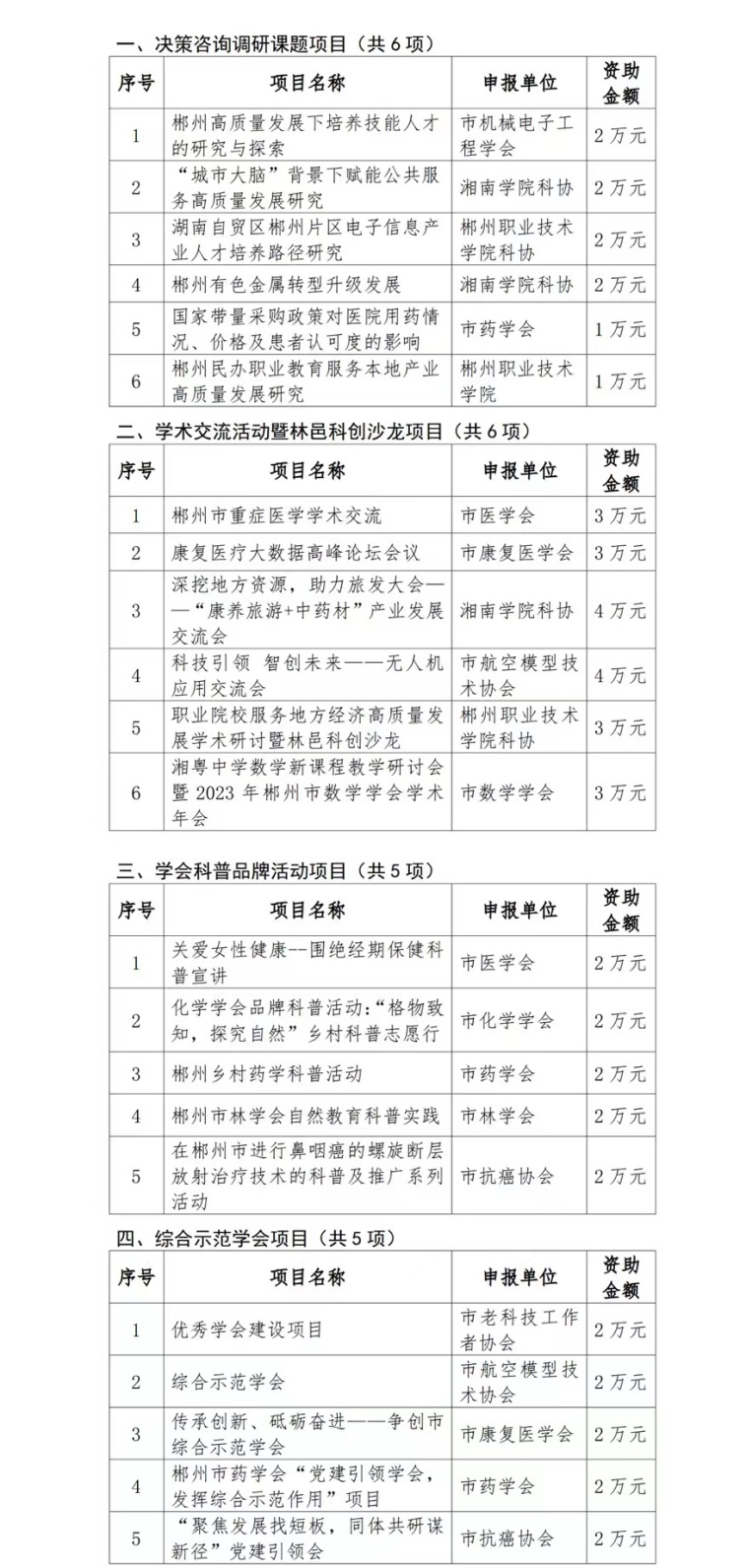 